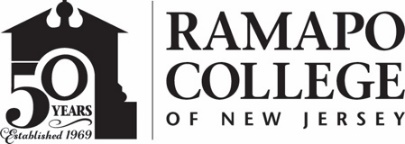 RAMAPO COLLEGE OF NEW JERSEYOffice of Marketing and CommunicationsPress ReleaseJanuary 29, 2020Contact: Angela Daidone		   	201-684-7477news@ramapo.eduStudent-Run Financial Group at Ramapo College Looks to Learn the Markets, Invest in Peers’ FutureMAHWAH, N.J. -- The Roadrunner Financial Group (RFG), a student club at Ramapo College of New Jersey that operates a student-managed investment fund, has awarded its first scholarship to a Ramapo student for the spring 2020 semester.Andrew Lunau ’20, a finance major in Ramapo College’s Adult Degree Completion Program, is the recipient of the $1,000 award.“It is an honor to receive the first annual Roadrunner Financial Group Scholarship, an award that my peers set as a goal and have worked diligently to create since the inception of the group,” said Lunau. “As someone who had very little knowledge about the stock market prior to joining the group, RFG has provided an invaluable opportunity at Ramapo. The ability to surround myself with individuals who are passionate about investing and the economy creates an excellent environment to learn and become well-versed in the stock market.”  The RFG, established in 2016, actively manages a $50,000 stock portfolio on behalf of the College’s Anisfield School of Business. Weekly meetings are held in the on-campus Global Financial Markets Trading Lab, where students and the group’s advisor Brian Goldberg discuss the current stock holdings, economic factors affecting the current market and pitch new investment ideas for the inclusion in the RFG portfolio. The students decided to use a portion of the fund’s earnings to give back to their fellow students by providing the scholarship."Since the initial plans for RFG were put in motion back in 2015, we have had two main goals. The first is to secure funding for Ramapo students to be able to manage an investment portfolio, which would provide the students with an experiential learning activity that expands on what students learn in the classroom by providing a real world experience,” said Goldberg. “The second goal is to give back to the campus community and fund scholarships for students who show a passion for investing,” adding that both goals have “come to fruition.” Lunau added, “With the help and guidance of Brian Goldberg, RFG is able to achieve above-average returns on our investments while maintaining safety of principal. His willingness to always answer questions or explain concepts in detail is just part of what makes him a highly valuable asset to RFG.”						###Ramapo College of New Jersey is the state’s premier public liberal arts college and is committed to academic excellence through interdisciplinary and experiential learning, and international and intercultural understanding. The College is ranked #1 among New Jersey public institutions by College Choice, and is recognized as a top college by U.S. News & World Report, Kiplinger’s, Princeton Review and Money magazine, among others. Ramapo College is also distinguished as a Career Development College of Distinction by CollegesofDistinction.com, boasts the best campus housing in New Jersey on Niche.com, and is designated a “Military Friendly College” in Victoria Media’s Guide to Military Friendly Schools.Established in 1969, Ramapo College offers bachelor’s degrees in the arts, business, data science, humanities, social sciences and the sciences, as well as in professional studies, which include business, education, nursing and social work. In addition, the College offers courses leading to teacher certification at the elementary and secondary levels, and offers graduate programs leading to master’s degrees in Accounting, Business Administration, Data Science, Educational Technology, Educational Leadership, Nursing, Social Work and Special Education. 